                 FZ.2380.12.C.23.2023INFORMACJA Z OTWARCIA OFERTDotyczy postępowania o udzielenie zamówienia publicznego na:ŚWIADCZENIE USŁUG MEDYCZNYCH OBEJMUJĄCYCH BADANIE OSÓB ZATRZYMANYCH PRZEZ POLICJĘ NA TERENIE DZIAŁANIA JEDNOSTEK POLICJI woj. PODLASKIEGO - 2(postępowanie 12/C/23)Zamawiający, Komenda Wojewódzka Policji w Białymstoku, działając na podstawie art. 222 ust. 5 ustawy Prawo zamówień publicznych (tekst jedn. Dz. U. z 2022 r. poz. 1710 ze zm.), przekazuje poniższe informacje:Zestawienie złożonych w postępowaniu ofert:Zadanie nr 1 – powiat suwalskiZadanie nr 2 – powiat augustowskiZadanie nr 8 – powiat kolneńskiZadanie nr 4 – powiat moniecki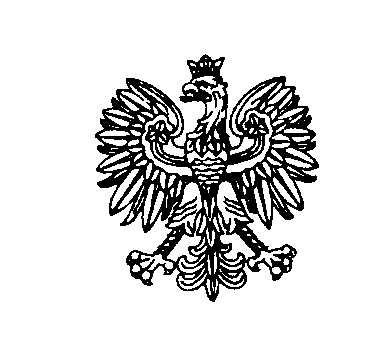 Białystok, dnia 16 maja 2023 rokuBiałystok, dnia 16 maja 2023 rokuBiałystok, dnia 16 maja 2023 rokuBiałystok, dnia 16 maja 2023 rokuBiałystok, dnia 16 maja 2023 rokuKomenda Wojewódzka Policji w BiałymstokuKomenda Wojewódzka Policji w BiałymstokuKomenda Wojewódzka Policji w BiałymstokuNr ofertyNazwa(firma)i adres WykonawcyCena ofertowa brutto(w zł)4Szpital Wojewódzki im. dr Ludwika Rydygiera w Suwałkachul. Szpitalna 60, 16-400 Suwałki180.500,00Nr ofertyNazwa(firma)i adres WykonawcyCena ofertowa brutto(w zł)2Samodzielny Publiczny Zakład Opieki Zdrowotnej w Augustowieul. Szpitalna 12, 16-300 Augustów124.050,00Nr ofertyNazwa(firma)i adres WykonawcyCena ofertowa brutto(w zł)1Szpital Ogólny w Kolnieul. Wojska Polskiego 69, 18-500 Kolno89.500,00Nr ofertyNazwa(firma)i adres WykonawcyCena ofertowa brutto(w zł)3Samodzielny Publiczny Zakład Opieki Zdrowotnej w MońkachAl. Niepodległości 9, 19-100 Mońki64.000,00